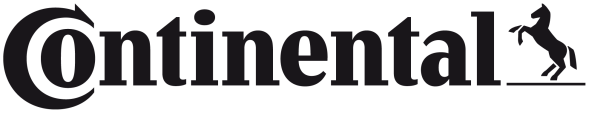 Industry PSA: TPMS Service AlertMost common TPMS service issues can be avoided by keeping TPMS scan tools up to dateUpdated tools help streamline TPMS diagnosis and relearnUploading latest software avoids service issues and customer delays Allentown, PA May 10, 2022 - Continental, a leading innovator and supplier of OE and aftermarket Tire Pressure Monitoring Systems, replacement parts, and TPMS diagnostic tools, is urging all automotive service technicians to make sure that their TPMS scan tools are updated with their tool manufacturer’s latest software. Continental is launching a national public service campaign to make sure that shops and service facilities are made aware that they need to keep their TPMS tools updated regularly so they can service all vehicle makes and models and help ensure trouble-free and profitable tire services.Keeping the TPMS scan tool up to date is one of the most important service steps technicians can take because many of the TPMS service issues they may encounter during a tire repair or replacement can be caused by out-of-date software. If the TPMS scan tool is not up to date, the technician will have problems diagnosing TPMS faults and relearning sensors to the vehicle.Sean Lannoo, Continental Sales Technical Training Supervisor noted, “TPMS relearn tool manufacturers update software almost on a monthly basis. Many factors can initiate a software change, such as new vehicle model introductions or older vehicle recalls. Keeping the relearn tool up to date with latest software will ensure quick and accurate relearns.“ An industry expert in TPMS, Lannoo leads a staff of professional, TIA certified instructors and conducts regular TPMS training programs for professional automotive technicians and parts professionals in co-operation with Tire Industry of America (TIA).In addition to regular updates from tool manufacturers, aftermarket TPMS sensor manufacturers are also introducing new sensor part numbers on an ongoing basis to expand application coverage and accommodate new vehicles as they are released by OEMs. These new sensors will require updated tool software to be serviced properly. Technicians should check with their tool manufacturer for the latest updates or go to the tool manufacturer’s website and find links to update their software.Owners of Continental Autodiagnos™ TPMS Tools can download free software updates from the Autodiagnos website at: https://www.redi-sensor.com/update-your-scan-tools/Continental develops pioneering technologies and services for sustainable and connected mobility of people and their goods. Founded in 1871, the technology company offers safe, efficient, intelligent, and affordable solutions for vehicles, machines, traffic, and transportation. In 2021, Continental generated preliminary sales of €33.8 billion and currently employs around 190,000 people in 58 countries and markets. On October 8, 2021, the company celebrated its 150th anniversary.Drawing on more than 120 years of cooperation with vehicle manufacturers, Continental offers a broad range of spare parts in OEM quality for the aftermarket. Under brands like Continental, ATE, VDO, REDI-Sensor, ClearContact, Autodiagnos, Uniroyal, Semperit, and GALFER, the technology company manufactures tens of thousands of products, including tires, brakes, drive components and thermal management components. It also provides diagnostic solutions, tools and services for repair shops. Continental is one of the most important suppliers in the independent automotive aftermarket.Image file: Keep-TPMS-Tool-Updated-Campaign.png
Caption: National public service campaign urges technicians to keep their TPMS tools updated to avoid service issues and delays.Press ContactAnouré V. FenstermakerMarketing Communications Manager
Continental Automotive Systems, Inc. Automotive Aftermarket, North AmericaSmart Mobility (SMY)
6755 Snowdrift Road, Allentown, PA 18106
Tel: (484) 705-1909, Fax: (610) 289-1766
Email: anoure.fenstermaker@continental.com130-22/ CO7868